Imagine that you are reading blog postings from an exchange student who is in Russia.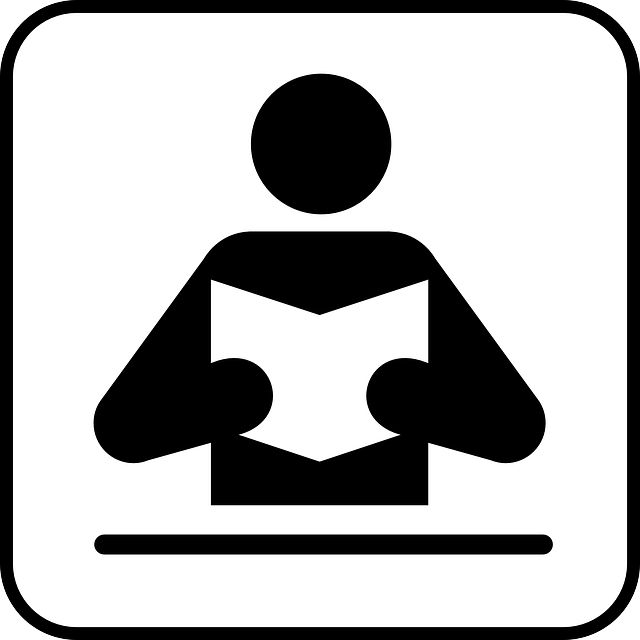 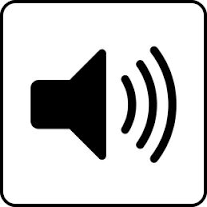 Comprehension Checks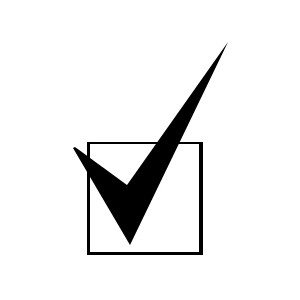 Упражнение 1		Type of activity: Who? What? Where? How? SummaryDirections: Create a one-sentence summary of the blog posting about the trip from the airport to Dasha’s family’s apartment.  You should spend no more than two minutes writing your summary. Your summary should include information that answers the following:Кто?  Где?  Что?  Как?Write your one-sentence summary here:
__________________________________________________________________________________________________________________________________________________________________________________________________________________________________________Упражнение 2 		Type of activity: Yes/No Directions: Listen to the e-blog message and check the statements below based on what you hear.Они ехали в Москву на такси.				Да ____ Нет ____У семьи Даши есть Форд Фокус.				Да ____ Нет ____Они сидели в пробке.						Да ____ Нет ____В Москве есть транспортные кольца.			Да ____ Нет ____В Москве есть одноэтажные дома.				Да ____ Нет ____Упражнение 3		Activity type: Blog entryDirections: Write a brief blog entry about what Dasha would see on the way into the town or city where you live.  Use vocabulary from the text as needed. Below are suggestions for vocabulary to include:можно увидетьскоростное шосседорогацентрмашиныдеревьядомарекламные щитыпробкамногоэтажные высокиеодноэтажные Упражнение 4 Directions: Work with a partner to ask and answer questions in complete sentences about transportation.Где люди встречаются в аэропорту?________________________________________________________________________________________________________________________________________________________________________________________________________________________________________________________________________________________________________________Какая марка машины тебе нравится? Это американская машина?________________________________________________________________________________________________________________________________________________________________________________________________________________________________________________________________________________________________________________
Как называется скоростное шоссе недалеко от твоего города?________________________________________________________________________________________________________________________________________________________________________________________________________________________________________________________________________________________________________________
Ты читаешь рекламы по-русски? Какие?____________________________________________________________________________________________________________________________________________________________________________________________________________________________________
____________________________________________________________________________Реклама каких американских брендов тебе нравится?________________________________________________________________________________________________________________________________________________________________________________________________________________________________________________________________________________________________________________Какой язык ты используешь в своем мобильном телефоне?________________________________________________________________________________________________________________________________________________________________________________________________________________________________________________________________________________________________________________
У вас в городе есть транспортные кольца?________________________________________________________________________________________________________________________________________________________________________________________________________________________________________________________________________________________________________________У вас в городе есть многоэтажные дома?________________________________________________________________________________________________________________________________________________________________________________________________________________________________________________________________________________________________________________
STUDENT PROGRAM LEARNING PLAN 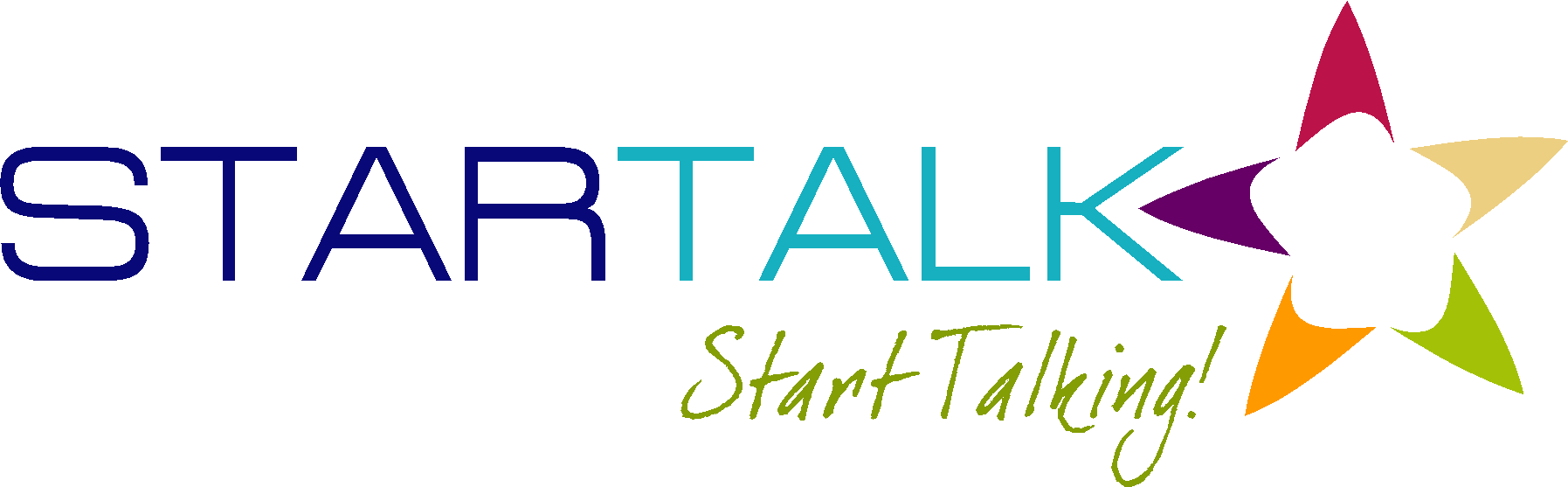 For step-by-step help in completing this document, please see the accompanying annotated learning plan and sample learning plans.Indicate what learners need to know and understand to meet the Lesson Can-Do statements above. Add additional learning episodes as needed by copying a learning episode box.Дорога из аэропорта в Москву.Когда мы с Дашей встретились в аэропорту, мы были буквально атакованы московскими таксистами. Хорошо, что меня встречали Даша и ее папа на своей машине. Когда мы вышли из здания аэропорта, мы, наконец-то, встретили Ивана Петровича. Он ждал нас на стоянке. Мне было интересно, какая же у них машина. Оказалось, что у них американская машина марки Форд Фокус. Правда, сделана она на российском автомобильном заводе. Мы выехали на скоростное шоссе. На дороге было много машин разных марок. Казалось, все люди ехали сегодня в город. Из окна можно было увидеть высокие красивые деревья, невысокие дома и заправочные станции. Вдоль дороги было много рекламных щитов. Мне было интересно читать  рекламу по-русски, правда, мне не всё было понятно. А еще мне посоветовали сменить язык на мобильном телефоне с английского на русский, чтобы учить больше новых слов.Потом мы вдруг остановились и Иван Петрович с досадой сказал: “Ну вот, пробка. Полчаса простоим здесь, как минимум.” Москва - огромный город и транспортные пробки здесь обычное  дело. Если посмотреть на карту Москвы, то увидишь, что дороги расположены кольцами. Центральные транспортные кольца в Москве появились исторически, сначала  как крепостные стены города, пока город рос. В Москве есть Бульварное кольцо, Садовое кольцо, Кольцевая линия метро и МКАД (Московская кольцевая автодорога).Когда мы ехали по Москве, меня удивило, что здесь только многоэтажные дома и совсем нет одноэтажных домов, как во многих американских городах. Так выглядят  центры  больших американских городов, а здесь целый город такой. Date: Grade Range of Learners:Grade Range of Learners:Pre-college studentsTargeted Performance Level: IMTime Allotted for This Learning Plan:  Time Allotted for This Learning Plan:  Time Allotted for This Learning Plan:  90 min90 min90 min90 minLesson Can-Do StatementsIdentify specific Lesson Can-Do statement(s) from the Program Can-Do statements in the Curriculum Template (column 2) that are appropriate for and specific to this learning plan.I can understand the main idea of a posting on a blog site. (IR)I can understand when and where an event took place. (IL)I can write about a place I have visited. (PW)I can talk about transportation. (IS)             Culture   Content     LanguagePeculiarities of transportation in MoscowPeculiarities of transportation in MoscowDescribing traffic jams in MoscowDescribing traffic jams in MoscowDescribing traffic jams in Moscowпробка, скоростное шоссе, рекламные щиты, МКАДпробка, скоростное шоссе, рекламные щиты, МКАДEPISODE # 1EPISODE # 1Number of minutesfor this episode:  20STAGE 1Lesson Can-Do Statement(s) Addressed:  See box aboveSTAGE 2Check for LearningTask or activity learners will do to provide evidence that they are making progress toward the Lesson Can-Do statement(s). STAGE 2Check for LearningTask or activity learners will do to provide evidence that they are making progress toward the Lesson Can-Do statement(s). STAGE 2Check for LearningTask or activity learners will do to provide evidence that they are making progress toward the Lesson Can-Do statement(s). I can understand the main idea of a posting on a blog site. (IR)Learners will create a summary after reading a blog. They will write one sentence answering the following questions: Who? What? Where? How?Learners will create a summary after reading a blog. They will write one sentence answering the following questions: Who? What? Where? How?Learners will create a summary after reading a blog. They will write one sentence answering the following questions: Who? What? Where? How?STAGE 3Enabling Activities Tasks that lead learners to demonstrate what they can do with what they know. STAGE 3Enabling Activities Tasks that lead learners to demonstrate what they can do with what they know. STAGE 3Enabling Activities Tasks that lead learners to demonstrate what they can do with what they know. STAGE 3Enabling Activities Tasks that lead learners to demonstrate what they can do with what they know. Learners will create a one-sentence summary of the blog posting about the trip from the airport to Dasha’s family’s apartment.  Learners should spend no more than two minutes writing their summary. Their summary should include information that answers the following questions.Learners will create a one-sentence summary of the blog posting about the trip from the airport to Dasha’s family’s apartment.  Learners should spend no more than two minutes writing their summary. Their summary should include information that answers the following questions.Learners will create a one-sentence summary of the blog posting about the trip from the airport to Dasha’s family’s apartment.  Learners should spend no more than two minutes writing their summary. Their summary should include information that answers the following questions.Learners will create a one-sentence summary of the blog posting about the trip from the airport to Dasha’s family’s apartment.  Learners should spend no more than two minutes writing their summary. Their summary should include information that answers the following questions.Differentiation StrategiesAdjustments to  instruction or activities to meet learner needs based on age, readiness, process, or output.Differentiation StrategiesAdjustments to  instruction or activities to meet learner needs based on age, readiness, process, or output.Differentiation StrategiesAdjustments to  instruction or activities to meet learner needs based on age, readiness, process, or output.Differentiation StrategiesAdjustments to  instruction or activities to meet learner needs based on age, readiness, process, or output.EPISODE # 2EPISODE # 2Number of minutesfor this episode:  30STAGE 1Lesson Can-Do Statement(s) Addressed:  See box aboveSTAGE 2Check for LearningTask or activity learners will do to provide evidence that they are making progress toward the Lesson Can-Do statement(s). STAGE 2Check for LearningTask or activity learners will do to provide evidence that they are making progress toward the Lesson Can-Do statement(s). STAGE 2Check for LearningTask or activity learners will do to provide evidence that they are making progress toward the Lesson Can-Do statement(s). I can understand when and 
where an event took place. (IL)Learners will participate in a Yes/No Activity. They will answer questions upon listening to a blog.Learners will participate in a Yes/No Activity. They will answer questions upon listening to a blog.Learners will participate in a Yes/No Activity. They will answer questions upon listening to a blog.STAGE 3Enabling Activities Tasks that lead learners to demonstrate what they can do with what they know. STAGE 3Enabling Activities Tasks that lead learners to demonstrate what they can do with what they know. STAGE 3Enabling Activities Tasks that lead learners to demonstrate what they can do with what they know. STAGE 3Enabling Activities Tasks that lead learners to demonstrate what they can do with what they know. Learners will listen to the e-blog message and check the statements below based on what they hear.Learners will listen to the e-blog message and check the statements below based on what they hear.Learners will listen to the e-blog message and check the statements below based on what they hear.Learners will listen to the e-blog message and check the statements below based on what they hear.Differentiation StrategiesAdjustments to  instruction or activities to meet learner needs based on age, readiness, process, or output.Differentiation StrategiesAdjustments to  instruction or activities to meet learner needs based on age, readiness, process, or output.Differentiation StrategiesAdjustments to  instruction or activities to meet learner needs based on age, readiness, process, or output.Differentiation StrategiesAdjustments to  instruction or activities to meet learner needs based on age, readiness, process, or output.EPISODE # 3EPISODE # 3Number of minutesfor this episode:  20STAGE 1Lesson Can-Do Statement(s) Addressed:  See box aboveSTAGE 2Check for LearningTask or activity learners will do to provide evidence that they are making progress toward the Lesson Can-Do statement(s). STAGE 2Check for LearningTask or activity learners will do to provide evidence that they are making progress toward the Lesson Can-Do statement(s). STAGE 2Check for LearningTask or activity learners will do to provide evidence that they are making progress toward the Lesson Can-Do statement(s). I can write about a place I have visited. (PW)Learners will write a blog entry about what their Russian friend might see on the way to learners’ home.Learners will write a blog entry about what their Russian friend might see on the way to learners’ home.Learners will write a blog entry about what their Russian friend might see on the way to learners’ home.STAGE 3Enabling Activities Tasks that lead learners to demonstrate what they can do with what they know. STAGE 3Enabling Activities Tasks that lead learners to demonstrate what they can do with what they know. STAGE 3Enabling Activities Tasks that lead learners to demonstrate what they can do with what they know. STAGE 3Enabling Activities Tasks that lead learners to demonstrate what they can do with what they know. Learners will write a brief blog entry about what Dasha would see on the way into the town or city where the exchange student lives.  Learners will use the vocabulary from the text as needed. There are suggestions for vocabulary in the exercise. Learners will write a brief blog entry about what Dasha would see on the way into the town or city where the exchange student lives.  Learners will use the vocabulary from the text as needed. There are suggestions for vocabulary in the exercise. Learners will write a brief blog entry about what Dasha would see on the way into the town or city where the exchange student lives.  Learners will use the vocabulary from the text as needed. There are suggestions for vocabulary in the exercise. Learners will write a brief blog entry about what Dasha would see on the way into the town or city where the exchange student lives.  Learners will use the vocabulary from the text as needed. There are suggestions for vocabulary in the exercise. Differentiation StrategiesAdjustments to  instruction or activities to meet learner needs based on age, readiness, process, or output.Differentiation StrategiesAdjustments to  instruction or activities to meet learner needs based on age, readiness, process, or output.Differentiation StrategiesAdjustments to  instruction or activities to meet learner needs based on age, readiness, process, or output.Differentiation StrategiesAdjustments to  instruction or activities to meet learner needs based on age, readiness, process, or output.EPISODE # 4EPISODE # 4Number of minutesfor this episode:  20STAGE 1Lesson Can-Do Statement(s) Addressed:  See box aboveSTAGE 2Check for LearningTask or activity learners will do to provide evidence that they are making progress toward the Lesson Can-Do statement(s). STAGE 2Check for LearningTask or activity learners will do to provide evidence that they are making progress toward the Lesson Can-Do statement(s). STAGE 2Check for LearningTask or activity learners will do to provide evidence that they are making progress toward the Lesson Can-Do statement(s).  I can talk about transportation. (IS)Learners will participate in an activity and talk about transportation in their cities. Learners will participate in an activity and talk about transportation in their cities. Learners will participate in an activity and talk about transportation in their cities. STAGE 3Enabling Activities Tasks that lead learners to demonstrate what they can do with what they know. STAGE 3Enabling Activities Tasks that lead learners to demonstrate what they can do with what they know. STAGE 3Enabling Activities Tasks that lead learners to demonstrate what they can do with what they know. STAGE 3Enabling Activities Tasks that lead learners to demonstrate what they can do with what they know. Learners will work with a partner to ask and answer questions about transportation.Learners will work with a partner to ask and answer questions about transportation.Learners will work with a partner to ask and answer questions about transportation.Learners will work with a partner to ask and answer questions about transportation.Differentiation StrategiesAdjustments to  instruction or activities to meet learner needs based on age, readiness, process, or output.Differentiation StrategiesAdjustments to  instruction or activities to meet learner needs based on age, readiness, process, or output.Differentiation StrategiesAdjustments to  instruction or activities to meet learner needs based on age, readiness, process, or output.Differentiation StrategiesAdjustments to  instruction or activities to meet learner needs based on age, readiness, process, or output.MATERIALS NEEDEDWhat supplies and materials will you need to successfully implement this learning plan?PERSONAL REFLECTIONHow did this lesson go? What could you do to improve this learning plan if you do these activities again?